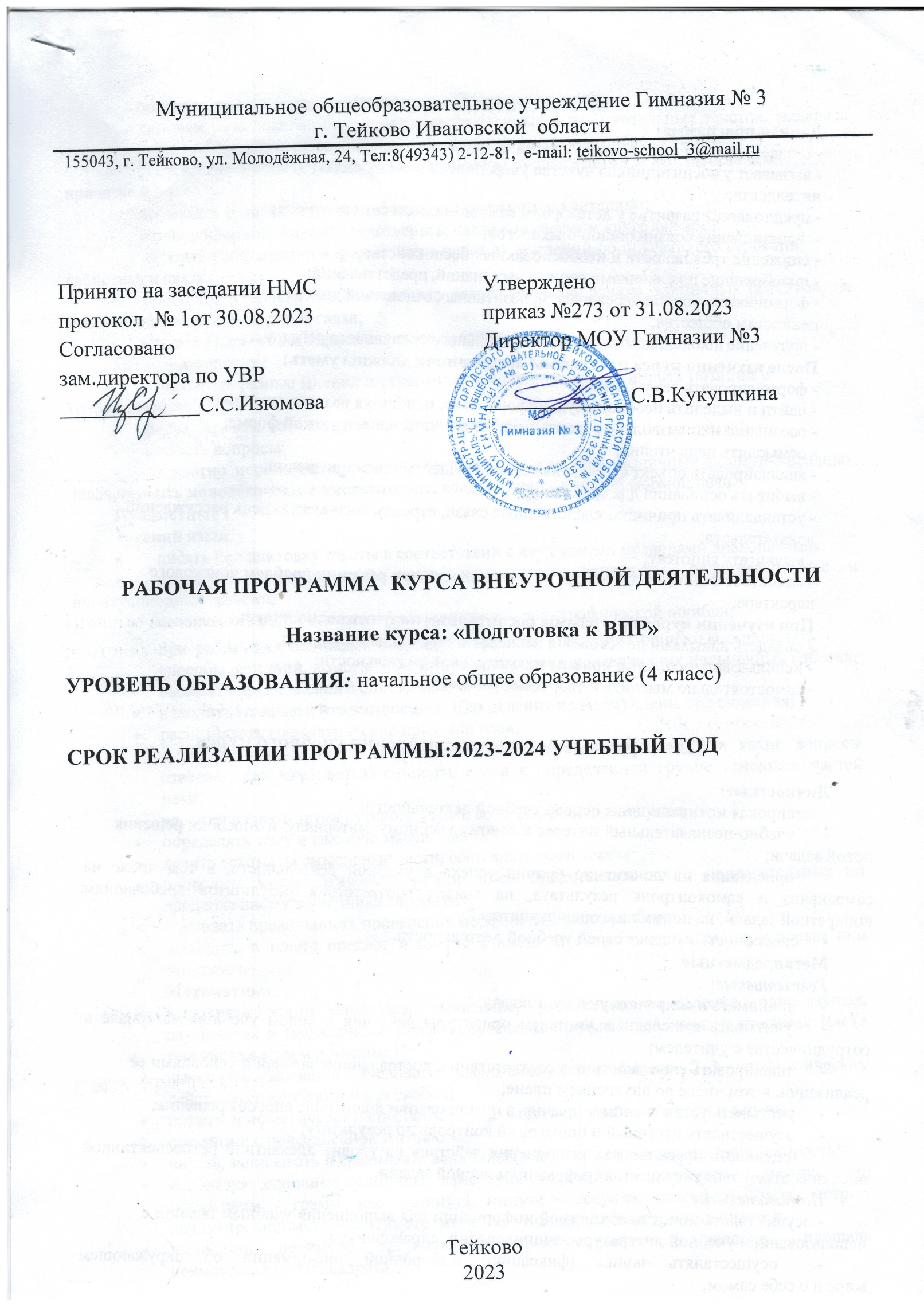 Пояснительная запискаДанная программа:создаѐт условия для развития у детей познавательных интересов;вызывает у воспитанников чувства уверенности в своих силах, в возможностях своего интеллекта;предполагает развитие у детей форм самосознания и самоконтроля;исчезновение боязни ошибочных шагов;снижение тревожности и необоснованных беспокойств;приобретение школьниками социальных знаний, представлений;формирование опыта переживаний, позитивных отношений школьника к базовым ценностям общества;получение школьником опыта самостоятельного социального действия.После изучения курса программы воспитанник должны уметь:формулировать тему занятия;найти и выделить необходимую информацию, используя разные источники;осознанно и произвольно строить речевое высказывание в устной форме;осмыслить цель чтения;анализировать объект с целью выделения существенных признаков;выбирать основания для сравнения;устанавливать причинно-следственные связи, строить логическую цепь рассуждений, доказательств;выдвигать гипотезу;самостоятельно создать алгоритм деятельности при решении проблем поискового характера.При изучении курса программы воспитанник получит возможность:овладеть навыками поисковой и исследовательской деятельности;использовать основные приемы мыслительной деятельности;самостоятельно мыслить и творчески работать.Планируемые результаты освоения учебного курсаЛичностные:широкая мотивационная основа учебной деятельности;учебно-познавательный интерес к новому учебному материалу и способам решения новой задачи;ориентация на понимание причин успеха в учебной деятельности, в том числе на самоанализ и самоконтроль результата, на анализ соответствия результатов требованиям конкретной задачи, на понимание оценок учителей;способность к оценке своей учебной деятельности.МетапредметныеРегулятивные:принимать и сохранять учебную задачу;учитывать выделенные учителем ориентиры действия в новом учебном материале в сотрудничестве с учителем;планировать свои действия в соответствии с поставленной задачей и условиями еѐ реализации, в том числе во внутреннем плане;учитывать установленные правила в планировании и контроле способа решения;осуществлять итоговый и пошаговый контроль по результату;оценивать правильность выполнения действия на уровне адекватной ретроспективной оценки соответствия результатов требованиям данной задачи.Познавательные:- осуществлять поиск необходимой информации для выполнения учебных заданий с использованием учебной литературы, энциклопедий, справочников;осуществлять	запись	(фиксацию)	выборочной	информации	об	окружающем мире и о себе самом;ориентироваться на разнообразие способов решения задач;основам смыслового восприятия художественных и познавательных текстов, выделять существенную информацию из сообщений разных видов (в первую очередь текстов);осуществлять анализ объектов с выделением существенных и несущественных признаков;проводить сравнение и классификацию по заданным критериям;устанавливать причинно-следственные связи в изучаемом круге явлений;строить рассуждения в форме связи простых суждений об объекте, его строении, свойствах и связях;обобщать и выделять общности для целого ряда или класса единичных объектов, на основе выделения сущностной связи;владеть рядом общих приѐмов решения задач.Коммуникативные:учитывать разные мнения и стремиться к координации различных позиций в сотрудничестве;формулировать собственное мнение и позицию;задавать вопросы;адекватно использовать речевые средства для решения различных коммуникативных задач, строить монологическое высказывание, владеть диалогической формой речи.Предметные Русский языкписать под диктовку тексты в соответствии с изученными правилами правописания;проверять	предложенный	текст,	находить	и	исправлять	орфографические	и пунктуационные ошибки;осознавать место возможного возникновения орфографической ошибки;при работе над ошибками осознавать причины появления ошибки и определять способы действий, помогающие предотвратить ее в последующих письменных работах;выделять предложения с однородными членами;находить главные и второстепенные (без деления на виды) члены предложения;распознавать грамматические признаки слов;с учетом совокупности выявленных признаков (что называет, на какие вопросы отвечает, как изменяется) относить слова к определенной группе основных частей речи;характеризовать звуки русского языка: согласные звонкие/глухие;определять тему и главную мысль текста;делить тексты на смысловые части, составлять план текста;проводить морфологический разбор имен существительных и прилагательных по предложенному в учебнике алгоритму;оценивать правильность проведения морфологического разбора;	находить в тексте предлог и вместе с именами существительными, к которым они относятся.Математикавыполнять устно сложение, вычитание, умножение и деление однозначных, двузначных и трехзначных чисел в случаях, сводимых к действиям в пределах 100 (в том числе с нулем и числом 1);вычислять	значение	числового	выражения	(содержащего	2–3	арифметических действия, со скобками и без скобок);решать арифметическим способом (в 1–2 действия) учебные задачи и задачи, связанные с повседневной жизнью;читать, записывать и сравнивать величины (массу, время, длину, площадь, скорость);используя основные единицы измерения величин и соотношения между ними (килограмм – грамм; час – минута, минута – секунда; километр – метр, метр – дециметр, дециметр – сантиметр, метр – сантиметр, сантиметр - миллиметр);вычислять периметр треугольника, прямоугольника и квадрата, площадь прямоугольника и квадрата;читать несложные готовые таблицы;описывать взаимное расположение предметов в пространстве и на плоскости;интерпретировать информацию, полученную при проведении несложных исследований (объяснять, сравнивать и обобщать данные, делать выводы и прогнозы). Окружающий мирузнавать изученные объекты и явления живой и неживой природы; использовать знаково-символические средства для решения задач;понимать информацию, представленную разными способами: словесно, в виде таблицы, схемы;использовать готовые модели (глобус, карту, план) для объяснения явлений или описания свойств объектов;обнаруживать	простейшие	взаимосвязи	между	живой	и	неживой	природой, взаимосвязи в живой природе;понимать необходимость здорового образа жизни, соблюдения правил безопасного поведения;использовать знания о строении и функционировании организма человека для сохранения и укрепления своего здоровья;вычленять содержащиеся в тексте основные события;сравнивать между собой объекты, описанные в тексте, выделяя 2-3 существенных признака;проводить несложные наблюдения в окружающей среде и ставить опыты, используя простейшее лабораторное оборудование;создавать и преобразовывать модели и схемы для решения задач.Содержание курсаРаздел 1. Математика.(10 ч.)Тренировка слуховой памяти, автоматизация устного счѐта. Алгоритм выполнениявыражений со скобками и без скобок. Решение простых задач. Составные части текстовых задач. Анализ и синтез при решении составных задач. Интеллект карта – инструмент для развития памяти и мышления.Раздел 2. Русский язык. (10 ч.)Звуко-буквенный разбор. Морфемный разбор. Морфологический разбор. Синтаксический разбор простого предложения, осложнѐнного однородными членами предложения и сложного предложения. Работа с текстом.Раздел 3. Окружающий мир. (11 ч.)Условные обозначения на карте. Природные зоны России. Разнообразие растительного и животного мира материков и водоѐмов. Система органов человека. Строение, функционирование организма для сохранения и укрепления здоровья. Мир глазами географа. Оптимальные формы поведения, на основе пройденных правил.Раздел 4.(4 ч.)Пробные задания Всероссийских проверочных работ.ТЕМАТИЧЕСКОЕ ПЛАНИРОВАНИЕКАЛЕНДАРНО-ТЕМАТИЧЕСКОЕ ПЛАНИРОВАНИЕ№ п/пНаименование раздела и темыКол-во часовЭлектронные (цифровые) образовательные ресурсыМатематикаМатематикаМатематикаМатематика1Входная диагностика.Арифметические действия в пределах 1000. Порядок действий.1https://math4-vpr.sdamgia.ru/2Простые и составные задачи, связанные сповседневной жизнью1https://math4-vpr.sdamgia.ru/3Задачи с именованными величинами на определение и нахождение неизвестногокомпонента арифметического действия1https://math4-vpr.sdamgia.ru/4Задачи на нахождение периметра и площадиквадрата, прямоугольника практическим путѐм.1https://math4-vpr.sdamgia.ru/5Письменные приѐмы сложения, вычитания,умножения и деления многозначных чисел.1https://math4-vpr.sdamgia.ru/6Задачи на пропорциональное деление1https://math4-vpr.sdamgia.ru/7Логические задачи.1https://math4-vpr.sdamgia.ru/8Задачи на нахождение доли числа и числа по егодоли.1https://math4-vpr.sdamgia.ru/9Пробная работа.1https://math4-vpr.sdamgia.ru/10Работа над ошибками.1https://math4-vpr.sdamgia.ru/Русский язык11Звонкие и глухие согласные. Транскрипция. Ударение. Упражнение в постановке ударения всловах.1https://rus4-vpr.sdamgia.ru/12Слово и его лексическое значение. Синонимы.Антонимы. Фразеологизмы.1https://rus4-vpr.sdamgia.ru/13Части слова. Упражнение в разборе слов посоставу1https://rus4-vpr.sdamgia.ru/14Грамматическая основа предложения. Разборпростого и сложного предложений по членам1https://rus4-vpr.sdamgia.ru/15Морфологический разбор частей речи.1https://rus4-vpr.sdamgia.ru/16Однородные члены предложения. Разборпредложения с однородными членами.1https://rus4-vpr.sdamgia.ru/17Текст. Упражнение в определении темы и основной мысли текста. План текста. Упражнениев составлении плана текста1https://rus4-vpr.sdamgia.ru/18Текст. Содержание текста. Упражнение всоставлении вопросов по содержанию текста1https://rus4-vpr.sdamgia.ru/19Пробная работа.1https://rus4-vpr.sdamgia.ru/20Работа над ошибками.1https://rus4-vpr.sdamgia.ru/Окружающий мирОкружающий мирОкружающий мирОкружающий мир21Человек в мире природы и культуры.1https://nat4-vpr.sdamgia.ru/22Узнай материк. Работа с картой полушария ифизической картой.1https://nat4-vpr.sdamgia.ru/23Климат материков.1https://nat4-vpr.sdamgia.ru/24Животный мир материков.1https://nat4-vpr.sdamgia.ru/25Растительный мир материков.1https://nat4-vpr.sdamgia.ru/26Природные зоны.1https://nat4-vpr.sdamgia.ru/27Народные промыслы моего края.1https://nat4-vpr.sdamgia.ru/28Культура и традиции моих предков.1https://nat4-vpr.sdamgia.ru/29Памятные даты России.1https://nat4-vpr.sdamgia.ru/30Пробная работа.1https://nat4-vpr.sdamgia.ru/31Работа над ошибками.1https://nat4-vpr.sdamgia.ru/Практическая частьПрактическая частьПрактическая частьПрактическая часть32Пробная работа по математике.1https://math4-vpr.sdamgia.ru/33Пробная работа по русскому языку.1https://rus4-vpr.sdamgia.ru/34Пробная работа по окружающему миру.1https://nat4-vpr.sdamgia.ru/№ п/пНаименование раздела и темыДата1Входная диагностика.Арифметические действия в пределах 1000. Порядок действий.01.092Простые и составные задачи, связанные сповседневной жизнью08.093Задачи с именованными величинами на определение и нахождение неизвестногокомпонента арифметического действия15.094Задачи на нахождение периметра и площадиквадрата, прямоугольника практическим путѐм.22.095Письменные приѐмы сложения, вычитания,умножения и деления многозначных чисел.29.096Задачи на пропорциональное деление06.107Логические задачи.13.108Задачи на нахождение доли числа и числа по егодоли.20.109Пробная работа.27.1010Работа над ошибками.10.1111Звонкие и глухие согласные. Транскрипция. Ударение. Упражнение в постановке ударения всловах.17.1112Слово и его лексическое значение. Синонимы.Антонимы. Фразеологизмы.24.1113Части слова. Упражнение в разборе слов посоставу01.1214Грамматическая основа предложения. Разборпростого и сложного предложений по членам08.1215Морфологический разбор частей речи.15.1216Однородные члены предложения. Разборпредложения с однородными членами.22.1217Текст. Упражнение в определении темы и основной мысли текста. План текста. Упражнениев составлении плана текста29.1218Текст. Содержание текста. Упражнение всоставлении вопросов по содержанию текста12.0119Пробная работа.19.0120Работа над ошибками.26.0121Человек в мире природы и культуры.02.0222Узнай материк. Работа с картой полушария ифизической картой.09.0223Климат материков.16.0224Животный мир материков.01.0325Растительный мир материков.15.0326Природные зоны.22.0327Народные промыслы моего края.05.0428Культура и традиции моих предков.12.0429Памятные даты России.19.0430Пробная работа.26.0431Анализ работы по русскому языку.03.0532 Анализ работы по математике.17.0533Анализ работы по окружающему миру.24.05